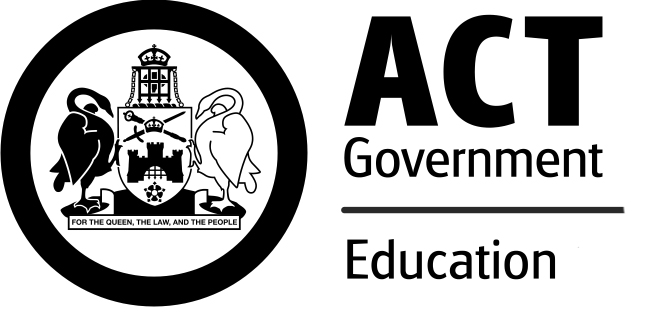 School Board ElectionsNomination FormPlease use this form to nominate for a position on your school board.Details:School Name: Dickson CollegeAssistant Returning Officer Name: Alex TibbettsPhone: 02 6142 0140Email: alex.tibbetts@ed.act.edu.au Nominee Details:Position: Staff member (A member of the staff of the school)Number of vacancies: 2 (1 x 12-month term and 1 x 24-month term)Position: Parent member (A parent, carer or guardian of a student enrolled at the school)Number of vacancies: 1 (24-month term)Position: Student member (A student at the school who attends classes for at least 
12 hours per week)Number of vacancies: 1 (24-month term)Nomination:I,	 am nominating for the position/s of 	 on the school board. If elected I will undertake the duties of the position and agree to abide by the Code of Conduct.Signature: ________________________ (note: please type name if submitting via email)Date:	The Education Directorate (the Directorate) is collecting the information on this form to enable it to conduct elections for school boards. This is authorised by section 41 of the Education Act 2004. This information will be disclosed to the school community to enable eligible voters to elect a nominee of their choice.Lodgement Information:Nominations are to be submitted to the school’s front office between 11:00am Monday 7 February 2022 and 11:00am Monday 21 February 2022. Nominations must be submitted during school business hours: 9:00am to 3:00pm, Monday to Friday. You can submit your nomination by:email to alex.tibbetts@ed.act.edu.au mail to ARO, c/- Dickson College, 184 Phillip Avenue, Dickson, ACT, 2602  
If an election is required, the voting period will be from 11:00am Monday 28 February 2022 to 11:00am Monday 7 March 2022. SCHOOL BOARDS ELECTIONS NOMINATION FORM – 00005/4.2 is the unique identifier of the template document this form was created from. The template was approved and published 1 December 2022. It is the responsibility of the user to verify that this is the current and complete version of the document. 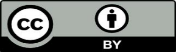 